    Photographer & Digital ArtistManuel RauAltvaterstrasse 1464653 Lorschwww.rausheiner.deModelvertrag - TFP-ShootingName,Vorname _________________________ _________________________Straße,Nummer _________________________ _________________________PLZ,Ort _________________________ _________________________Telefon Nr. _________________________ _________________________Geburtsdatum _________________________ _________________________§ 1 Gegenstand des VertragesDieser Vertrag gilt für ein Fotoshooting am __________für die Dauer von voraussichtlich __ Stunden.Durch diesen Vertrag kommt kein Arbeitsverhältnis zustande.Fotograf und Model vereinbaren die Anfertigung von Fotos in folgender Form:[ ] Portrait[ ] Fashion(Zutreffendes bitte ankreuzen)§ 2 Vereinbarungen zu den Pflichten der Vertragsparteien• Es handelt sich um ein TfP-Shooting (Time for prints/ Time for CD‘s) und deshalb heben sichHonorarforderungen und/oder Forderungen zur Aufwandsentschädigung gegeneinander auf;Fahrt- und Verpflegungskosten werden jeweils selbst getragen.• Das Model erhält als Honorar vom Fotografen innerhalb von 3-4 Wochen (wenn nichtanders vereinbart) nach dem Shooting eine CD / DVD mit 10 bearbeiteten Bildern, als vollaufgelöste Bilddatei, welche mittels elektronischer Bildbearbeitung durch den Fotografenaufbereitet werden. Zudem bekommt das Model eine Auswahl der im Rahmen des Shootingsentstandenen Bildern (unbearbeitetes JPG / Originalgröße) Aus diesen Fotos darf sich dasModel bis zu 10 Bilder aussuchen, welche vom Fotografen bearbeitet werden.1• Das Model verpflichtet sich, entsprechend des vereinbarten Ortes und Zeit, fürFotoaufnahmen zur Verfügung zu stehen.• Sollte der vereinbarte Termin im Verschulden einer Vertragspartei nicht zustande kommen,ist ein Ersatztermin zu stellen. Bei Absagen müssen erfolgte Auslagen der von der Absagebetroffenen Partei ersetzt werden. Geltend gemacht werden können hier nur erfolgte,nachweisbare Auslagen. Weitergehender Schadenersatz erfolgt nicht.• Das Model ist berechtigt, zum Shooting eine Person ihres Vertrauens mitzubringen. DiesePerson wird den Ablauf der Aufnahmen nicht beeinflussen oder stören.• Beide Parteien können Körperhaltungen und Aufnahmeorte vorschlagen bzw. ablehnen.1 Bei einem Foto-Shooting ist immer mit einem „Ausschuss“ zu rechnen (falsch belichtet, verwackeltoder unscharf. Der Fotograf behält sich das Recht vor, die gesamte Zahl der Fotos, die bei demShooting entstanden sind, zu bewerten und einer Vorauswahl zu unterziehen. fotorecht-aktuell.de§ 3 Vereinbarungen zu den Bilderrechten• Eine kommerzielle Nutzung der Fotos oder Abtretung der Bilderrechte an Dritte bedarf derschriftlichen Genehmigung.• Im Falle einer kommerziellen Nutzung der entstandenen Bilder wird das Model an denEinnahmen (nach Abzug der entstandenen Kosten) bei Akt- und Erotikaufnahmen mit 45%und bei allen anderen Aufnahmen zu 30% finanziell beteiligt.• Das Model ist berechtigt die entstandenen Fotoaufnahmen, ohne zeitliche, örtliche undinhaltliche Einschränkung in veränderter und unveränderter Form für private Zwecke, sowiefür nichtkommerzielle Zwecke ( Eigenwerbung z.B. Internet, Sedcard ) in unveränderter Formals Print oder in digitaler Form in jeglichen Medien zu verwenden.• Der Fotograf versichert, dass Veränderungen am Bild der qualitativen Aufwertung dienen.Die Fotos dürfen bearbeitet und verfremdet werden, solange es der Bildsituation nichtentgegenwirkt. Die Verfremdung in pornografische Inhalte ist untersagt.• Der Fotograf ist zu einer uneingeschränkten, zeitlich und örtlich unbegrenzten Nutzung,Speicherung und Verwertung der Bilder berechtigt, sowie für nichtkommerzielle Zwecke inveränderter und unveränderter Form als Print oder in digitaler Form in jeglichen Medien(Internet, Zeitung, Magazine, Ausstellungen) zu veröffentlichen, zu vertreiben oderauszustellen.veröffentlicht werden.• Eine Veröffentlichung der Bilder, die über Teilakt hinausgehen ist im Vorfelde zwischen denParteien abzustimmen.§ 4 Sonstiges• Mündliche Nebenabreden sind nicht getroffen, Vertragsänderungen bedürfen derSchriftform.• Die Nennung des Künstlernamens des Models bei Veröffentlichung der Bilder durch denFotografen ist, sofern möglich,[ ] erforderlich [ ] gestattet [ ] nicht gestattet• Die Namensnennung des Fotografen bei Veröffentlichung der Bilder durch das Model ist,sofern möglich,[ ] erforderlich [ ] gestattet [ ] nicht gestattetOrt, Datum: ____________________________________________________________ _______________________________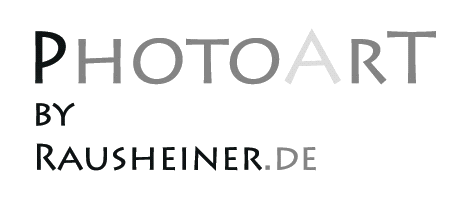 